Dzień dobry. Witam wszystkich we wtorek. Do Świąt Wielkanocnych coraz bliżej dlatego zapraszam do naszych zabaw świątecznych.Zacznijmy od „przedświatecznych porządków” czyli zabawy ruchowo – naśladowczej. Poruszamy się po pokoju przy muzyce. Podczas przerwy naśladujemy wybrane  czynności np. odkurzamy dywan, wycieramy kurze, podlewamy kwiaty, myjemy okna itp.Zabawa ‘Zaczarowany woreczek” czyli zagadki dotykowe.Gromadzimy przedmioty związane z Wielkanocą np. koszyczek, baranek, zajączek, jajko, bazie, serwetka. Przykrywamy je np. kocem, następnie wkładamy ręce i odgadujemy, jaki to przedmiot. Wtorek to już odpowiedni czas na wysiew rzeżuchy i żyta, które będą ozdobą świątecznego stołu. Proponuję jeżeli macie Państwo nasiona,aby dzieci same zrobiły to w ziemi lub na wacie. Oczywiście muszą dbać o odpowiednie nawilżanie. Zabawa ruchowa „Wyścig z jajkiem”. Na łyżkę kładziemy styropianowe, drewniane jajko (może być jakiś okragły przedmiot) i biegniemy „kto szybciej”.Moja propozycja ozdoby świątecznej to zajączek wielkanocny z rolki po papierze toaletowymhttps://www.youtube.com/watch?v=vkmbDV4a1DsPolecam również karty pracy tutaj (pierwszą kartę możemy również pokolorować, drugą kartę wykorzystajmy również do określeń gdzie znajduje się kurczątko) lub te,  z naszych przedszkolnych kart.Pozdrawiam i zapraszam jutrop. Iwona 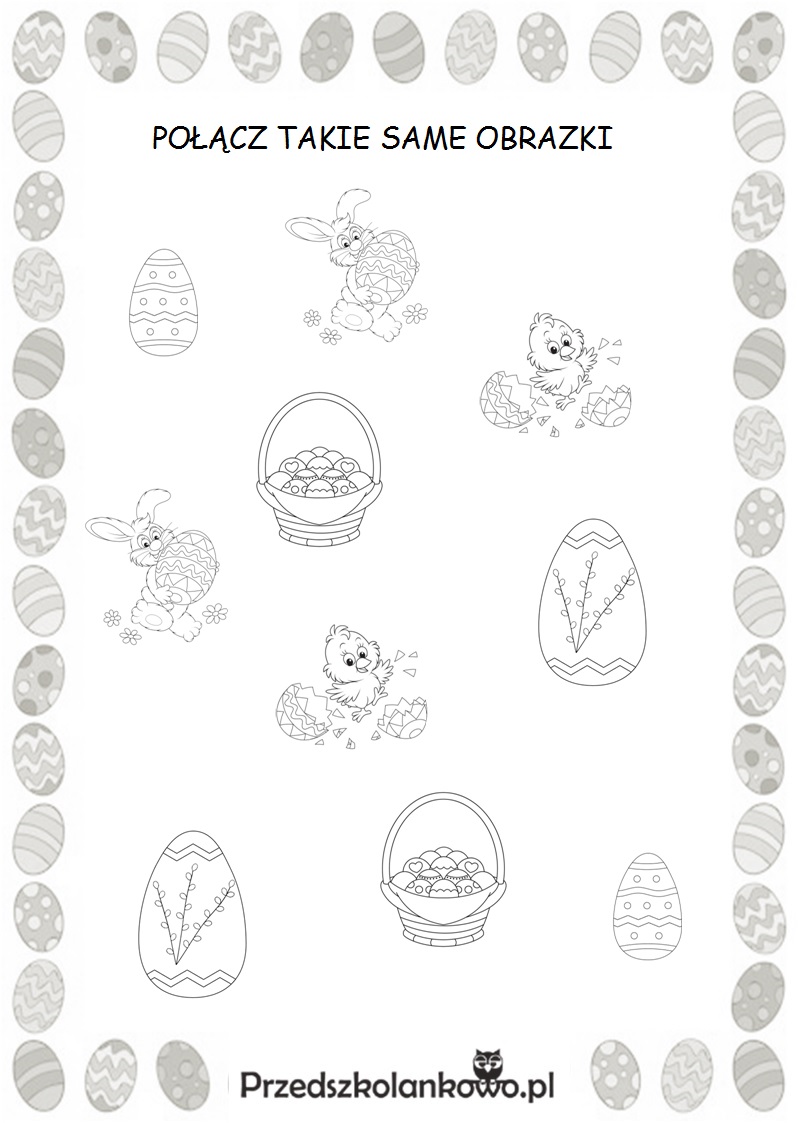 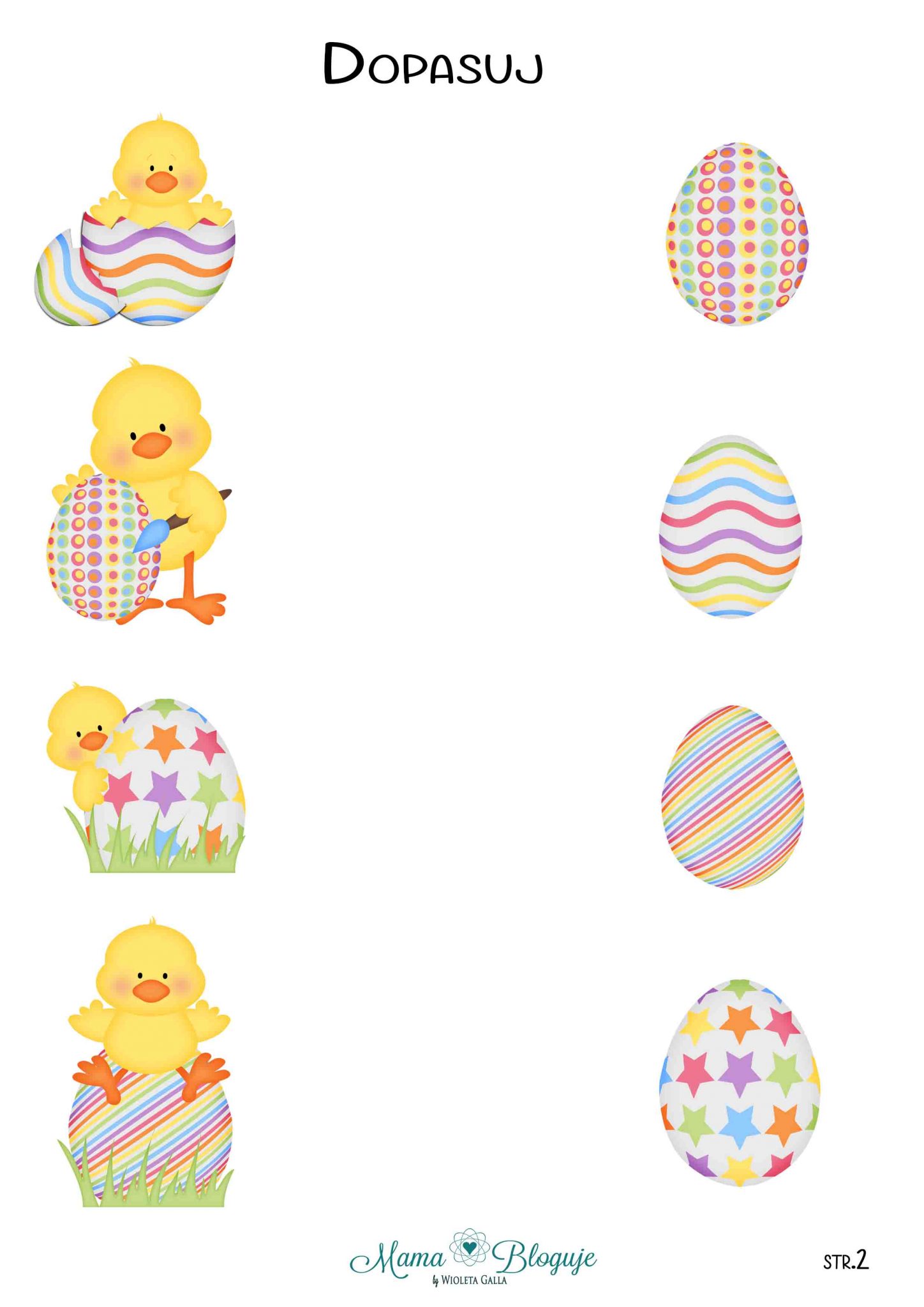 